FIESTA DE SAN ISIDRO: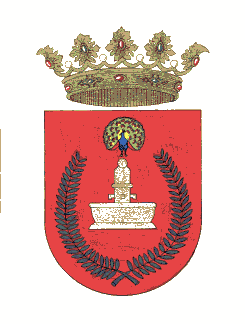 MIERCOLES  15 de mayo 2024 .12.30      Misa y a continuación procesión.15.00     Comida Popular.Tarde de Mirlas y para acabar en el horno horchata, fartons y como no el rollo y las cerezas.Os esperamos a todos. Para la comida apuntarse este año en el Ayuntamiento, telf. 964 14 55 42 o info@pavias.esComo va siendo costumbre el precio será de 5.-€ el resto lo aporta el Ayuntamiento. 